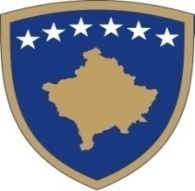 Republika e KosovësRepublika Kosova - Republic of KosovoQeveria - Vlada – GovernmentMinistria e Infrastruktures- Ministarstvo za Infrastrukturu - Ministry of InfrastructureBazuar në nenin 12, paragrafi 4 të Ligjit Nr. 03/ L -149 për Shërbimin Civil të Republikës së Kosovës, dhe në Ligjin Nr. 04/L-077PërMarrëdhëniet e Detyrimeve, me qëllim të ofrimit të shërbimeve të veçanta, bën:Na osnovu člana 12, stav 4. Zakona br. 03/L-143 o civilnoj službi Republike Kosovo i Zakona br. 04/L-077 o obligacionim odnosima, sa ciljem pružanja posebnih usluga, vrši sledeće:Shpallje të Konkursit Publikpër Marrëveshje për Shërbime  të VeçantaObjavljivanje javnog konkursaza sporazum o posebnim uslugamaDetyrat dhe përgjegjësitë Pranimi ,kontrollimi dhe regjistrimi I dokumentacionit te kandidateve për testim. Paraqitja e provimit dhe formimi i listave te kandidateve te cilët i nënshtrohen provimit nga pjesa teorike dhe praktike. Përgatit raportet financiare -ditore, javore mujore dhe vjetore dhe dërgimi i tyre ne MI. Bënë mbledhjen e rezultateve dhe e përcjell për analizën të mëtejme tek zyrtari për zhvillim.Evidentimi i te dhënave te kandidateve ne librin Amë. Kryen detyra shtesë sipas nevojave dhe kërkesës së eprorëve. Dužnosti i odgovornosti •	Prima, kontroliše i registruje dokumentaciju kandidata za ispit;•	Prijava ispita i sastavljanje spiska kandidata koje podležu teorijskom i praktičnom delu ispita;•	Priprema finansijske dnevne, nedeljne, mesečne i godišnje izveštaje kao i dostavljanje istih kod MI;•	Vrši sabiranje rezultata i prosleđuje ih za dalju analizu službeniku za razvoj;•	Vodi evidenciju o podacima kandidata u matičnoj knjizi;•	Obavlja dodatne zadatke prema potrebama i zahtevima pretpostavljenih.Kualifikimet për këtë vend pune:Shkollim të mesëm, trajnim përkatës  Përvojë pune, se paku një (1) vit..Aftësi të mjaftueshme për zbatimin e rregullave mbi metodat për kryerjen e detyrave, dhe aftësi për të ushtruar liri të veprimit në kuadër të planeve dhe procedurave të përcaktuara.  Aftësi dhe përvojë për zbatimin e njohurive themelore administrative, teknike ose të specializuara, me liri të kufizuar për të ndërmarrë iniciativa.  Disa detyra mund të përfshijnë koordinimin dhe mbikëqyrjen e punës së personelit në nivelin administrativ dhe teknik.  Kontakte me përfaqësuesit e lëmenjve tjerë të punës në institucion dhe me publikun, duke përfshirë ndihmën dhe dhënien e këshillave në fushat administrative dhe teknike.Potrebne kvalifikacije:•	Srednje obrazovanje, odgovarajuća obuka;•	Radno iskustvo, najmanje jedna (1) godina;•	Dovoljne veštine za sprovođenje pravila o načinima obavljanja dužnosti kao i veštine za vršenje slobode delovanja u okviru utvrđenih planova i postupaka;•	Veštine i iskustva za sprovođenje osnovnih administrativnih, tehničkih ili specijalizovanih znanja, sa ograničenom slobodom za preduzimanje inicijativa;•	Neke dužnosti mogu uključivati koordinaciju i nadzor nad radom osoblja na administrativnom i tehničkom nivou;•	Kontakt sa predstavnicima drugih radnih oblasti u instituciji i sa javnošću, uključujući pomaganje i davanje saveta u administrativnim i tehničkim oblastima.Kushtet e pjesëmarrjes në konkurs:Të drejtë aplikimi kanë të gjithë Qytetarët e Republikës së Kosovës të moshës madhore të cilët kanë zotësi të plotë për të vepruar,  janë në posedim të drejtave civile dhe politike, kanë përgatitjen e nevojshme arsimore dhe aftësinë profesionale për kryerjen e detyravedhe të cilët kanë aftësitë fizike që kërkohen për pozitën përkatëse.Aktet ligjore dhe nënligjore që e rregullojnë rekrutimin: Përzgjedhja bëhet në pajtim me nenin 12 paragrafi 4 të Ligjit Nr. 03/L-149 të Shërbimit Civil të Republikës së Kosovës, Ligjin Nr. 04/L-077,Për Marrëdhëniet e Detyrimeve.  Në këtë konkurs zbatohet një procedurë e thjeshtësuar e rekrutimit.Procedurat e konkurrimit: Procedura e konkurrimit është e hapur për kandidatët e jashtëm. Paraqitja e kërkesave:Marrja dhe dorëzimi i aplikacioneve: Ministria e Infrastruktures/Divizioni për Burime Njerëzore, zyra nr. A204 kati II, ndërtesa e ish Germise,” Sheshi Nëna Terezë”, Prishtinë, ose mund të shkarkohen në ueb-faqen www.mi-ks.netPër informata më të hollësishme mund ta kontaktoni  Divizionine Burimeve Njerëzore. Tel. 038 200 28 549, prej orës 8:00 – 16:00. Konkursi mbetet i hapur 8 ditë kalendarike, nga dita e publikimit, që nga data: 20.03.2018 deri më 27.03.2018, që konsiderohet dita e fundit e mbylljes së konkursit.Aplikacionet e dërguara me postë, të cilat mbajnë vulën postare mbi dërgesën e bërë ditën e fundit të afatit për aplikim, do të konsiderohen të vlefshme dhe do të merren në shqyrtim nëse arrijnë brenda 2 ditësh; aplikacionet që arrijnë pas këtij afati dhe aplikacionet e mangëta refuzohen. Aplikacionit i bashkëngjiten kopjet e dokumentacionit për kualifikimin, përvojën dhe dokumentacionet e tjera të nevojshme që kërkon vendi i punës, për të cilin konkurrohet. Aplikacionet e dorëzuara nuk kthehen! Kandidatët e përzgjedhur në listën e ngushtë do të ftohen në intervistë nëpërmjet telefonit. Ministria e Infrastruktures, mirëpret aplikacionet nga të gjithë personat e gjinisë mashkullore dhe femërore, nga të gjitha komunitetet.Uslovi učestvovanja na konkursu:Pravo na apliciranje imaju svi građani Republike Kosova, odrasle osobe koje u potpunosti su sposobni da deluju, da poseduju građanska i politička prava, imaju potrebnu obrazovnu pripremu kao i stručnu sposobnost da obavljaju dužnosti i koji imaju fizičke sposobnosti koji se zahtevaju za dotični položaj.Zakoni i podzakonski akti koji uređuju regrutovanje: Selekcija se vrši u skladu sa članom 12. stava 4. Zakona br. 03/L-149 o civilnoj službi Republike Kosova, Zakona br. 04/L-077 o obligacionim odnosima. Za ovoj konkurs će se sprovodi jednostavan postupak regrutovanja.Postupci za konkurisanje: Konkurs je otvoren za sve osobe van službe. Podnošenje aplikacija:Prijem i dostava aplikacija: Ministarstvo za infrastrukturu/ Sektor za ljudske resurse, kancelarija br. A204 II. sprat, bivša zgrada „Grmije“, Trg Majke Tereze, Priština ili se može preuzeti sa veb stranice www.mi-ks.netZa detaljnije informacije kontaktirajte Sektor za ljudske resurse.Tel. 038 200 28 549, od 8.00 do 16.00 časova.Konkurs ostaje otvoren 8. kalendarskih dana, od dana objavljivanja, tj. od 20.03..2018 do 27.03.2018, koji se smatra poslednji dan konkursa.Aplikacije poslate putem pošte, koje na pošiljci imaju na poštanskom žigu poslednji dan za apliciranje smatraće se važeće i razmotriti će se ako stignu u roku od 2 dana; aplikacije koje stignu nakon ovog roka kao i nepotpune aplikacije će se odbiti.Aplikaciji priložiti kopije dokumentacije za kvalifikaciju, o iskustvo i ostalu potrebnu dokumentaciju zahtevana za radno mestu, za koje se konkuriše.Dostavljene aplikacije se ne vraćaju!Odabrani kandidati u uži izbor će biti pozvani na intervju putem telefona.Ministarstvo za infrastrukturu dočekuje aplikacije od svih osoba, muškaraca i žena svih zajednica.Emri i Institucionit:   Ministria e InfrastrukturesMinistarstvo za infrastrukturu Njësia Organizative:Departamenti i Patent ShoferitOdeljenje za vozačke dozvole Titulli i punës:           Asistent/e Administrativ/eAdministrativni/a asistent/kinjaNumri i referencës:     06/2018/MI/DPSH/MSHVNiveli i pagës:            321.36 €Raporton te:              Udheheqesi i Njësisë Rajonale në PrizrenŠefu regionalne jedinice u PrizrenLloji i kontratës:          Marrëveshje për Shërbime  të Veçanta – (MSHV)Sporazum o posebnim uslugama– (SPU)Kohëzgjatja e kontratës:gjashtë (6) muaj Šest (6) meseci Orari i punës:             I plotëPuno radno vremeNumri i ekzekutuesve:4 (katër)4 (cetiri)Vendi:                         Prizren Prizren